WEEKLY WELL ACTIVITY REPORT17 August 2020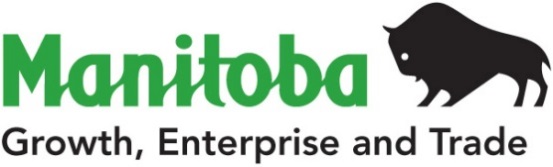 Petroleum Branch360-1395 Ellice Ave, Winnipeg, MB   R3G 3P2T 204-945-6577  F 204-945-0586www.manitoba.caPetroleum Branch360-1395 Ellice Ave, Winnipeg, MB   R3G 3P2T 204-945-6577  F 204-945-0586www.manitoba.caPetroleum Branch360-1395 Ellice Ave, Winnipeg, MB   R3G 3P2T 204-945-6577  F 204-945-0586www.manitoba.caPetroleum Branch360-1395 Ellice Ave, Winnipeg, MB   R3G 3P2T 204-945-6577  F 204-945-0586www.manitoba.caPetroleum Branch360-1395 Ellice Ave, Winnipeg, MB   R3G 3P2T 204-945-6577  F 204-945-0586www.manitoba.caPetroleum Branch360-1395 Ellice Ave, Winnipeg, MB   R3G 3P2T 204-945-6577  F 204-945-0586www.manitoba.caPetroleum Branch360-1395 Ellice Ave, Winnipeg, MB   R3G 3P2T 204-945-6577  F 204-945-0586www.manitoba.caPetroleum Branch360-1395 Ellice Ave, Winnipeg, MB   R3G 3P2T 204-945-6577  F 204-945-0586www.manitoba.caWEEKLY WELL ACTIVITY REPORTWEEKLY WELL ACTIVITY REPORTWEEKLY WELL ACTIVITY REPORTWEEKLY WELL ACTIVITY REPORTWEEKLY WELL ACTIVITY REPORTWEEKLY WELL ACTIVITY REPORTWEEKLY WELL ACTIVITY REPORTWEEKLY WELL ACTIVITY REPORT PETROLEUM INDUSTRY ACTIVITY REPORT PETROLEUM INDUSTRY ACTIVITY REPORT PETROLEUM INDUSTRY ACTIVITY REPORT PETROLEUM INDUSTRY ACTIVITY REPORT PETROLEUM INDUSTRY ACTIVITY REPORT PETROLEUM INDUSTRY ACTIVITY REPORT PETROLEUM INDUSTRY ACTIVITY REPORT PETROLEUM INDUSTRY ACTIVITY REPORT          (January 1/20 – August 17/20)          (January 1/20 – August 17/20)          (January 1/20 – August 17/20)          (January 1/20 – August 17/20)          (January 1/20 – August 17/20)          (January 1/20 – August 17/20)          (January 1/20 – August 17/20)          (January 1/20 – August 17/20)DRILLING ACTIVITYTo August 17/20To August 19/19To August 19/19To August 19/192019 TotalDrilling Licences Issued46148148148225Licences Cancelled216161617Vertical Wells Drilled577713Horizontal Wells Drilled60119119119208Stratigraphic Test Holes Drilled00000Wells Drilled - Total65126126126221No. of Metres Drilled133 012272 304272 304272 304482 956Wells Re-entered00001Wells Being Drilled03330No. of Active Rigs03337Wells Licenced but Not Spudded3876767658Wells Completed as Potential Oil Wells64123123123217Wells Abandoned Dry11111Wells Drilled but Not Completed00000Other Completions02224New Wells on Production86222 227GEOPHYSICAL ACTIVITYGeophysical Programs Licenced02224Licences Cancelled00001Kilometers Licenced 0174174174580Kilometers Run79 000202020201920192019OIL PRICES (Average)$/m3    ($/bbl)$/m3    ($/bbl)$/m3    ($/bbl)$/m3    ($/bbl)Month of June43            328.70 (52.23)                     411.45 (65.38)                     411.45 (65.38)                     411.45 (65.38)Month of July43            316.49 (50.29)                     431.21 (68.52)                     431.21 (68.52)                     431.21 (68.52)OIL PRODUCTION (M3)2020201920192019Month of April194 378.7227 579.7227 579.7227 579.7Lic. No.: 11434Daly Unit No. 3 Prov. HZNTL A8-11-10-28 (WPM)UWI:103.08-11-010-28W1.00Licence Issued: 13-Aug-2020Licensee: Corex Resources LtdMineral Rights: Corex Resources LtdContractor: Ensign Drilling Inc. - Rig# 14Surface Location: 10B-12-10-28Co-ords: 703.45 m S of N of Sec 12        620.40 m W of E of Sec 12Grd Elev: 494.27 mProj. TD: 1819.23 m (Mississippian)Field: Daly SinclairClassification: Non Confidential DevelopmentStatus: Location(LOC)Lic. No.: 11435Daly Unit No. 3 HZNTL 12-12-10-28 (WPM)UWI:102.12-12-010-28W1.00Licence Issued: 14-Aug-2020Licensee: Corex Resources LtdMineral Rights: Corex Resources LtdContractor: Ensign Drilling Inc. - Rig# 14Surface Location: 10B-12-10-28Co-ords: 663.45 m S of N of Sec 12        620.40 m W of E of Sec 12Grd Elev: 494.37 mProj. TD: 1534.52 m (Mississippian)Field: Daly SinclairClassification: Non Confidential DevelopmentStatus: Location(LOC)Lic. No.: 11436Daly Unit No. 3 HZNTL A12-12-10-28 (WPM)UWI:103.12-12-010-28W1.00Licence Issued: 14-Aug-2020Licensee: Corex Resources LtdMineral Rights: Corex Resources LtdContractor: Ensign Drilling Inc. - Rig# 14Surface Location: 10B-12-10-28Co-ords: 683.45 m S of N of Sec 12        620.40 m W of E of Sec 12Grd Elev: 494.16 mProj. TD: 1515.99 m (Mississippian)Field: Daly SinclairClassification: Non Confidential DevelopmentStatus: Location(LOC)Lic. No.: 11437Virden Roselea Unit No. 2 HZNTL 13-31-10-25 (WPM)UWI:102.13-31-010-25W1.00 – Leg#1UWI:102.13-31-010-25W1.02 – Leg#2Licence Issued: 14-Aug-2020Licensee: Corex Resources LtdMineral Rights: Corex Resources LtdContractor: Ensign Drilling Inc. - Rig# 14Surface Location: 13B-36-10-26Co-ords: 220.00 m S of N of Sec 36        150.00 m E of W of Sec 36Grd Elev: 443.61 mProj. TD: 2262.24 m (Mississippian)Field: VirdenClassification: Non Confidential DevelopmentStatus: Location(LOC)Lic. No.: 11438North Virden Scallion Unit No. 1 HZNTL A13-14-11-26 (WPM)UWI:103.13-14-011-26W1.00Licence Issued: 14-Aug-2020Licensee: Corex Resources LtdMineral Rights: Corex Resources LtdContractor: Ensign Drilling Inc. - Rig# 14Surface Location: 13C-11-11-26Co-ords: 60.00 m S of N of Sec 11       100.00 m E of W of Sec 11Grd Elev: 452.03 mProj. TD: 2194.90 m (Mississippian)Field: VirdenClassification: Non Confidential DevelopmentStatus: Location(LOC)Lic. No.: 11439Corex Virden Prov. HZNTL 16-24-11-26 (WPM)UWI:102.16-24-011-26W1.00Licence Issued: 14-Aug-2020Licensee: Corex Resources LtdMineral Rights: Corex Resources LtdContractor: Ensign Drilling Inc. - Rig# 14Surface Location: 16C-13-11-26Co-ords: 60.00 m S of N of Sec 13        360.00 m W of E of Sec 13Grd Elev: 448.33 mProj. TD: 2113.79 m (Mississippian)Field: VirdenClassification: Non Confidential DevelopmentStatus: Location(LOC)Lic. No.: 11440Corex Virden HZNTL 9-31-10-25 (WPM)UWI:100.09-31-010-25W1.00Licence Issued: 14-Aug-2020Licensee: Corex Resources LtdMineral Rights: Corex Resources LtdContractor: Ensign Drilling Inc. - Rig# 14Surface Location: 12A-31-10-25Co-ords: 600.00 m S of N of Sec 31        350.00 m E of W of Sec 31Grd Elev: 430.32 mProj. TD: 1464.09 m (Mississippian)Field: VirdenClassification: Non Confidential DevelopmentStatus: Location(LOC)Lic. No.: 11441Corex Virden  HZNTL 6-23-9-25 (WPM)UWI:100.06-23-009-25W1.00Licence Issued: 14-Aug-2020Licensee: Corex Resources LtdMineral Rights: Corex Resources LtdContractor: Ensign Drilling Inc. - Rig# 14Surface Location: 9B-22-9-25Co-ords: 690.24 m S of N of Sec 22        345.38 m W of E of Sec 22Grd Elev: 434.30 mProj. TD: 1651.86 m (Mississippian)Field: VirdenClassification: Non Confidential DevelopmentStatus: Location(LOC)Lic. No.: 11442Daly Unit No. 3 HZNTL B5-2-10-28 (WPM)UWI:105.05-02-010-28W1.00Licence Issued: 14-Aug-2020Licensee: Corex Resources LtdMineral Rights: Corex Resources LtdContractor: Ensign Drilling Inc. - Rig# 14Surface Location: 4B-11-10-28Co-ords: 140.00 m N of S of Sec 11        200.00 m E of W of Sec 11Grd Elev: 501.80 mProj. TD: 1936.67 m (Mississippian)Field: Daly SinclairClassification: Non Confidential DevelopmentStatus: Location(LOC)Lic. No.: 11443Corex Daly Sinclair HZNTL 15-7-10-27 (WPM)UWI:100.15-07-010-27W1.00Licence Issued: 14-Aug-2020Licensee: Corex Resources LtdMineral Rights: Corex Resources LtdContractor: Ensign Drilling Inc. - Rig# 14Surface Location: 14A-6-10-27Co-ords: 270.00 m S of N of Sec 6        600.00 m E of W of Sec 6Grd Elev: 491.90 mProj. TD: 2395.64 m (Mississippian)Field: Daly SinclairClassification: Non Confidential DevelopmentStatus: Location(LOC)Lic. No.: 11444Corex Virden HZNTL 7-27-9-5 (WPM)UWI:100.07-27-009-25W1.00Licence Issued: 14-Aug-2020Licensee: Corex Resources LtdMineral Rights: Corex Resources LtdContractor: Ensign Drilling Inc. - Rig# 14Surface Location: 7C-22-9-25Co-ords: 750.71 m N of S of Sec 22        620.00 m W of E of Sec 22Grd Elev: 435.04 mProj. TD: 2148.61 m (Mississippian)Field: VirdenClassification: Non Confidential DevelopmentStatus: Location(LOC)Lic. No.: 11445Corex Virden  HZNTL 14-35-11-26 (WPM)UWI:100.14-35-011-26W1.00Licence Issued: 17-Aug-2020Licensee: Corex Resources LtdMineral Rights: Corex Resources LtdContractor: Ensign Drilling Inc. - Rig# 14Surface Location: 14C-34-11-26Co-ords: 189.77 m S of N of Sec 34         567.43 m E of W of Sec 34Grd Elev: 459.89 mProj. TD: 2230.17 m (Mississippian)Field: VirdenClassification: Non Confidential DevelopmentStatus: Location(LOC)